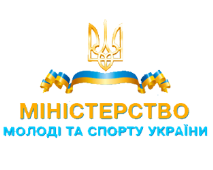 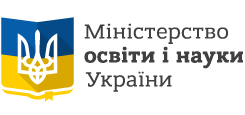 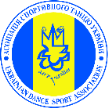 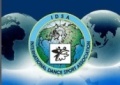 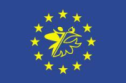 ТАНЦЮВАЛЬНЕ РОДЕОЧЕМПІОНАТ УКРАЇНИ зі спортивних танцівProfi 10 D, Sequey EUR,LA, Adult 10 D, Senior EUR, LA, 10D20-21квітня 2019р. Місце проведення: Міжнародна Тенісна Академія (Київ  – Пуща-Водиця, вул. Міська, 9)Остаточна програма 18 квітня (чт) о 22:00 на  www.ltu.org.ua			Розм. за 30хв. до початку змаганьУМОВИ ПРОВЕДЕННЯ ЗМАГАНЬ1.1 Заявки на участь та суддівство on-line Flymark.dance  до 17 квітня (ср) 2019 року.Реєстрація збірних команд областей зі спортивних танців для участі у Чемпіонаті України відбувається через офіс АСТУ: vloh@voliacable.com тел. моб.: +380 67-442-75-34 Святослав Влох1.2 Заявки в довільній формі не розглядаються. Без попередньої заявки і після закінчення реєстрації організатори мають право відмовити парам в участі.1.3 Змагання проводяться згідно правил проведення змагань (см. сайт ЛТУ)2.1 Отримання номерів для київських пар 18 квітня (чт) з 10.00 до 15.00 в офісі ЛТУ. 2.2 Без попередньої заявки,  участь неможлива.2.3 Завчасно повідомляти та знімати зареєстровані пари, які з будь-яких причин не можуть прийняти участь. 3.2 Організатори залишають за собою право об’єднувати, чи розділяти категорії з малою, або великою кількістю учасників, окрім категорій «Чемпіонат».3.3 Реєстрація учасників згідно діючих на 2019 рік, стартових книжок (карток) усіх Всеукраїнських організацій, які займаються розвитком спортивного танцю.3.4 Реєстрація учасників в категорії Чемпіонат України, здійснюється лише згідно діючої ліцензії IDSA на 2019 рік.3.5 Реєстрація учасників в категорії Чемпіонат Київської області, здійснюється згідно діючих на 2019, стартових книжок (карток) усіх Всеукраїнських організацій, які займаються розвитком спортивного танцю.3.6 Участь можлива лише в одному танцювальному класі, окрім безкласових категорій.4.1 Внесок спортсменів на організацію змагань становить :ПК (Перші кроки), Н – 250 грн, E, D, RisingStars – 300 грн, Чемпіонат 5Eu, 5La, Seq – 400 грн, Чемпіонат 10D – 600 грн,  ProAm – 800 грн (за програму з особи).4.2 Вхід 20-21.04 – 150 грн на весь день змагань.4.3 Вхід суддів та тренерів згідно реєстрації за відповідними посвідченнями (бейджами).4.3 Столики: 20- 21.04.2019 - 200 грн на одне відділення.(Столики замовляти за тел. (097) 464 64 40 Сергій).5.1 На суддівство в Чемпіонаті України, в даній віковій групі і програмі, допускаються лише судді з діючою на 2019 рік ліцензією судді IDSA(при наявності від області 6 пар).5.3 На Чемпіонаті України, згідно своєчасно поданої організатору, офіційної заявки від клубу спортивного танцю кожної області, в даній віковій групі і програмі, затверджується один суддя відповідної області, в складі суддівської колегії Чемпіонату України.5.4 Призначення на суддівство можливе лише за умови завчасної реєстрації.5.5 Судді та тренери мають дотримуватись дрескоду.6.1 Нормативи згідно переліку фігур всеукраїнських організацій. У категоріях Перші кроки (ПК) та початківці (Н) – згідно переліку фігур Ліги танцю України: http://ltu.org.ua/dokumenty/6.2 На змаганнях працює спортивний комісар!6.3 Виклик медичної служби на місці.7.1 Привабливі умови:	- для учасників: зручні роздягальні, старт-приз;- для глядачів: лотерея за номерами квитків;- обслуговує Львівська майстерня шоколаду;- розіграш призів від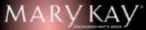 - онлайн-трансляція змагань на facebook: @DanceLiga та ILIVE;- працює кафе;- комфортні умови для проживання на території МТА (бронювання готелю та кампусу -  тел. 0504405219)- танцювальний магазин Імперія Танцю;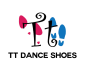 - танцювальне взуття  TipTop- фудкорт на території для спортсменів та глядачів7.2 Як доїхати громадським транспортом:маршр. таксі 226, 719 (від м Нивки); автобус 30 (від м Академмістечко); трамвай 12 (від м Контрактова площа)Додаткова інформація за телефонами: (097) 954-35-30 – Тетяна, (066) 379-59-29;  (073) 324-01-39 – ІринаСлідкуйте за нами: https://www.facebook.com/DanceLiga/ДО ЗУСТРІЧІ НА ЗМАГАННЯХ! З ПОВАГОЮ, ОРГАНІЗАТОР ЗМАГАНЬ – ЛІГА ТАНЦЮ УКРАЇНИПрезидент Ліги танцю України Владислав Пігулевський  (м.т. (050) 440 52 19, (063) 314 20 70p.vlad.ltu@gmail.com)Наступні змагання 25-26.05.2019 – Кубок ЛТУ “Сонячні стежки” (сб) Чемпіонат України SOLO, TRIO (EUR, LA):  Juvenile 1,2; Junior 1,2; Youth 1,2; Adult; Professional (нд) Місце проведення: МТА (Міжнародна тенісна академія, м. Пуща-Водиця, вул. Міська,9)КатегоріяКласВікза д.н.20 квітня (субота)20 квітня (субота)20 квітня (субота)20 квітня (субота)21 квітня (неділя)21 квітня (неділя)21 квітня (неділя)КатегоріяКласВікза д.н.10:0012.3014:0017:3011:0014:0018:0018:00СЕНЧЕМПІОНАТ УКРАЇНИст. 35EU, LA10DДОРЧЕМПІОНАТ УКРАЇНИ10DПРОФІЧЕМПІОНАТ УКРАЇНИ10DSeqEU, SeqLAЧемпіонат Київської областіЧемпіонат Київської областіЧемпіонат Київської областіЮв1Чемпіонат КО8-95EU5LA10D10DЮв2Чемпіонат КО10-115EU5LA10D10DЮн1Чемпіонат КО12-135EU5LA10D10DЮн2Чемпіонат КО< 165EU5LA10D10DМол1Чемпіонат КО< 195EU5LA10D10DМол2Чемпіонат КО<215EU5LA10D10DДорЧемпіонат КО5EU5LA10D10DСенЧемпіонат КОст. 355EU5LA10D10DЮв1 SoloЧемпіонат КО8-95EU5LAЮв2 SoloЧемпіонат КО10-115EU5LAЮн1 SoloЧемпіонат КО12-135EU5LAЮн2 SoloЧемпіонат КО< 165EU5LAМол SoloЧемпіонат КО< 195EU5LAДорSoloЧемпіонат КО5EU5LAБебіПК24-5WCБебіSolo ПК24-5WCДiтиПК26-7WC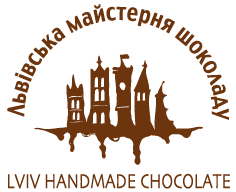 ДiтиПК36-7WCJДiтиПК46-7WQCJДiтиН6-7WQCJДiтиSolo ПК26-7WCДiтиSolo ПК36-7WCJДiтиSolo Н6-7WQCJЮв1ПК28-9WCЮв1ПК38-9WCJ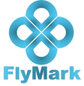 Юв1ПК48-9WQCJЮв1Н8-9WQCJЮв1E8-93EU, 3LAЮв1Rising Stars8-95EU, 5LAЮв1Solo ПК28-9WCЮв1Solo ПК38-9WCJЮвSolo ПК48-11WQCJЮв1Solo H 8-9WQCJЮв1Solo E8-93EU3LAЮв2ПК210-11WCЮв2ПК310-11WCJ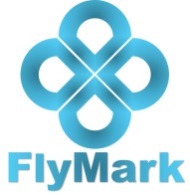 Юв2ПК410-11WQCJЮв2Н10-11WQCJЮв2E10-113EU, 3LAЮв2D10-114EU,4LAЮв2Rising Stars10-115EU, 5LAЮв2Solo ПК210-11WCЮв2Solo ПК310-11WCJЮв2Solo H 10-11WQCJЮв2Solo E10-113EU3LAЮв2Solo D10-114EU4LAЮвTRIO H 8-112LAЮвTRIO E 8-113LAЮн1+2Н12-15WQCJЮн1Е12-133EU, 3LAЮн1D12-134EU, 4LAЮн2Е14-153EU, 3LAЮн1Rising Stars12-135EU, 5LAЮнSolo E12-153EU3LAЮнSolo D12-154EU4LAЮн2+МолЕ14-183EU, 3LAЮн2+МолD14-184EU, 4LAЮн2Rising Stars14-155EU, 5LAМол+ДорSolo D16-354EU4LAЮнTRIO E 12-153LAЮнTRIO D12-154LAМолRising Stars< 195EU, 5LAДорRising Stars5EU, 5LAProAm5EU, 5LAСТАНОМ НА 08.04.2019СТАНОМ НА 08.04.2019СТАНОМ НА 08.04.2019СТАНОМ НА 08.04.2019СТАНОМ НА 08.04.2019СТАНОМ НА 08.04.2019СТАНОМ НА 08.04.2019СТАНОМ НА 08.04.2019СТАНОМ НА 08.04.2019СТАНОМ НА 08.04.2019СТАНОМ НА 08.04.2019СТАНОМ НА 08.04.2019